Последняя Комната/ДоляКредит предоставляется для приобретения последней комнаты/комнат/доли/долей в квартире в многоквартирном доме (далее - Недвижимое имущество) под его залог .Срок кредита от 3-х до 35 лет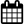 Минимальный размер кредита: от 300 000 руб.      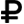 Первоначальный взнос: от 10% 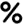 Процентная ставка от 11,7% (при ПВ менее 20% надбавка к % ставке 0,5%)Общие условияСумма кредита: от 300 000 руб. Валюта кредита – Рубли РФСрок кредита: от 3-х до 35-ти летПервоначальный взнос: от 10%Целевое использование: приобретение последней комнаты/комнат/доли/долей в квартире в многоквартирном доме. Иные комнаты/доли в праве общей долевой собственности в квартире должны принадлежать заемщику/заемщику и созаемщику.Возраст Заёмщика с доходом от 21 лет до достижения  70 лет*Обеспечение: залог квартиры  - при приобретении последней доли залог всех комнат без объединения в квартиру – при приобретении последней комнаты.Страхование:  - страхование жизни, постоянной потери трудоспособности Заемщика (в случае его отсутствия процентная ставка увеличивается на 0,7%)- страхование рисков утраты и повреждения Недвижимости (в случае его отсутствия процентная ставка увеличивается на 1,5%)- страхование риска утраты права собственности Недвижимости (в случае его отсутствия процентная ставка увеличивается на 1%)8. Количество участников сделки: до 4-х.Дополнительные требования к Недвижимому имуществу при кредитовании покупки последних долей и комнат:Круг собственников и вид права по имеющимся в собственности и приобретаемым комнатам /долям должны совпадать.При приобретении последней(их) доли/долей:Собственником и Залогодателем имеющихся долей в Квартире  может быть только Заемщик и/или Созаемщик (супруг, совершеннолетний ребенок, родитель). Доля, приобретаемая Заемщиком, должна соответствовать не менее 6 кв.м от общей площади жилого помещения.При приобретении последней(их) комнаты/комнат:Собственникам и Залогодателем имеющейся(ихся) комнаты/комнат в Квартире могут быть либо Заемщик, либо Созаемщик (супруг), либо Заемщик и Созаемщик (супруг вид права: общая совместная собственность), либо родители/совершеннолетние дети Заемщика).В число зарегистрированных в Недвижимости лиц могут быть включены только следующие лица: дети собственника, супруг(а) собственника и родители собственника (при этом супруг собственника и его родители не должны быть недееспособными либо ограниченно дееспособными лицами, а несовершеннолетние дети не должны быть лишены родительского попечения), а также третьи лица (за исключением лиц, подписавших отказ от приватизации – они должны быть сняты с регистрационного учета до подписания Договора об ипотеке, либо должно быть предоставлено нотариальное обязательство о снятии с регистрационного учета).* Если заемщику/созаемщику 55 лет и более – максимальный срок кредита устанавливается до достижения 70 лет к моменту полного погашения кредита, при условии участия в сделке заемщика/созаемщика, которому на момент рассмотрения не менее 21 года, а к моменту полного погашения менее 55 лет. Созаемщик может быть без дохода.Клиенты, доход которых подтвержден цифровыми сервисами: СЗИ-6; з/платные клиенты банков (выписка по з/п из ЛК); выписка по счету компании; выписка о перечислении пенсии из ЛККлиенты, доход которых подтвержден документами: 2НДФЛ, выписка с банк. счета о получении пенсии или письмо о назначении пенсии; официальная или управленческая отчетность по собственникам бизнеса и ИП; официальные документы по отд. Категориям граждан; дивидендный доход; доход от арендыКлиенты, доход которых документально не подтвержден работодателем, при этом компания-работодатель должна быть зарегистрирована в соответствии с действующим законодательством РФПроцентная ставка11,7%;11,7%12,7%Первоначальный взносОт 10%От 15%От 20%